Emmanuel Christian SchoolParent and Student Handbook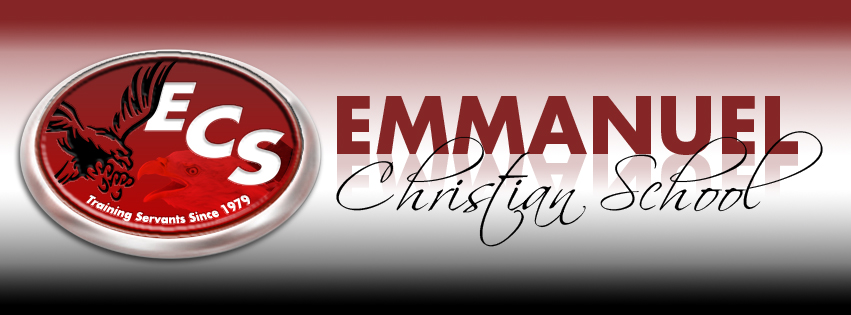 A Ministry of Emmanuel Baptist Church645 Highway 25Dennis, MS 38838Phone: (662) 454-7531Fax: (662) 454-9923www.emmanuelbaptistbelmont.comPrincipal: David Harrell“Training Servants Since 1979”  Emmanuel Baptist Church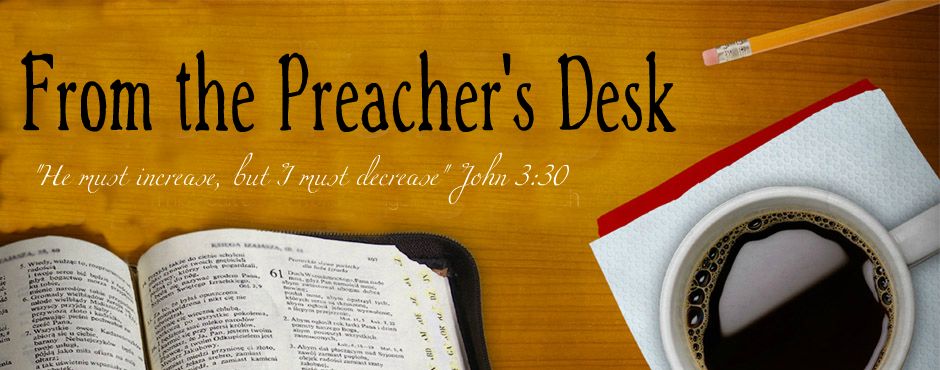     From the Desk of Bro. David…...645 Hwy 25, Dennis, MS. 38838    brodavidgeorgia@yahoo.com   662-279-2881    www.emmanuelbaptistbelmont.com    “A Place Where God is With Us!”Dear Parent,I am so excited that you are interested in Emmanuel Christian School for your child!  ECS was started in 1979 as a ministry of Emmanuel Baptist Church with the desire to educate students in a Christian environment with a Christian-based curriculum.  We are still striving to do that still today! We believe the King James Bible is one of the essential books that a child needs to incorporate in his/her life & be educated about.  At ECS we try our best to provide each child with a good, clean atmosphere in which they can learn & function each & every day.At Emmanuel Christian School we have high standards of behavior & dress & expect parents to support & make sure these things are carried out in the student’s life.  Students who have behavioral problems such as common bad attitudes, disrespect, extreme habitual sin issues will not be accepted nor tolerated at ECS.  Also, students that are failing due to lack of effort will not be accepted nor will make it at ECS.  We want kids in our school who have a desire to 1) be teachable, 2) desire to live for the Lord, & 3) is not a trouble maker. We also need parents who will back the school’s policies & help ensure they are met.If these things describe you & your child, we pray that you will strongly consider enrolling your child at ECS.  There are three steps to the application procedure.  First is the interview with the student & at least one parent. We will get an idea of why you desire your child to attend ECS. Secondly, after the interview process we will let you know whether we will accept the student or not. Last, when a student has been accepted to ECS, an application, which is available in the school office, will be filled out and returned to the school.  Please look over this handbook at our guidelines & standards for a student.  If you have any questions please do not hesitate to contact us at any time.Thanks & God Bless, 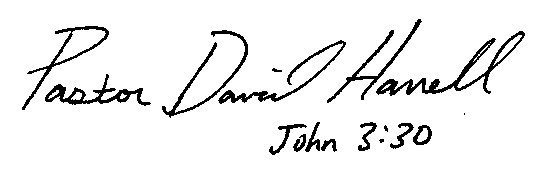 Bro. David HarrellJohn 3:30School Office Hours:Mrs. Amanda Oliver – School/Church Secretary - 662-454-75317:50 a.m. - 3:05 p.m.  (Mon, Tues, Thurs, & Fri)7:50 a.m. – 2:05 p.m. (Wednesday)Parents, when coming to the school for any reason, please come to the school office first!The purpose of Emmanuel Christian School is to educate and to train the whole student: spiritually, intellectually, physically, and socially. Because the Lord requires a vessel unto honor, guidelines for personal habits, dress codes, and proper leisure-time activities are provided. We believe the student must honor the rights of others and respect the individual’s freedom. Not only must a young person have his appearance and actions reflect the Lord Jesus, but he must also have wisdom, knowledge, and understanding to serve the Lord in the plan God has for his life. Therefore, the Bible is not substituted for any academic subject, but it is integrated into the total educational program. The Bible is taught so that the student will develop sound values that will govern every step of his life.  It will take the effort of every staff member, parent, and student to maintain the academic standards that have been set, and make each student successful for Christ in life.Position of Emmanuel Christian School:The student will be instructed in the bible and related subjects as doctrinally consistent with that of Emmanuel Baptist Church.Our entire staff is composed of men and women who hold this same doctrinal position.  ECS Statement of FaithWe believe in the verbal inspiration of the sixty-six books of the Bible.  We believe that the King James Bible is the inerrant, inspired Word of God.  We believe in the Trinity; that God is manifested in the three persons of the Father, the Son, and the Holy Spirit.  We believe in the bodily resurrection of Jesus Christ and the salvation of sinners by the grace of God through faith in the finished work of Calvary.  We believe in the pre-tribulation rapture and the pre-millennial reign of the Lord.  We believe in the two ordinances of baptism by immersion and the Lord’s Supper.  We believe in the virgin birth, the sinless life, and the atoning blood of the Lord Jesus Christ.  We believe in the local church and its duty to carry out the Great Commission.  We believe that every Christian should live a separated life and win lost souls.Applicants and AdmissionAs a Christian Institution, Emmanuel Christian School reserves the privilege of setting and maintaining standards of conduct, dress, cleanliness, and scholarship.  The school reserves the right to refuse admittance to anyone it so chooses, and to suspend or expel anyone who violates the standards set down in the standard of conduct, this guide, or other rules of conduct as described by the administration.  The administration also reserves the right of not defining the criteria or reason when applications are not accepted.  Emmanuel Christian School will hold forth the truth of God’s Word without apology.  Any parent or student that does not want the Word of God to be an integral part of the academic program does not need to enroll to ECS.We desire students & families who desire their child to be in a Christian environment & to receive a Christian education.  We expect parents to be fully involved & supportive of our school & its rules & regulations. Our School does not enroll students who have been in Reform School, however, exceptions can be made if the student has been converted subsequently to the expulsion or detention. We also do not accept students who had numerous behavioral or academic problems at a previous school.  We have a high academic standard of excellence at ECS & students who do not want to work will not make it here academically.Also, individuals who are married will not be accepted or permitted to remain as students at ECS.School FeesRegistration  -  $50.00 per student (no family will exceed $200) – must be paid by July 3rd Book Fees  -  Kindergarten-$125.00; 1st-12th-$220.00 – must be paid by July 31st Graduation Fees - Kindergarten-$50.00; 12th-$100.00 – paid each SpringOther Fees  -  Standardized Testing Fee-$25.00 - due each April for each studentMonthly Tuition (10 months starting in August & ends in May):K5-12th:1 Student  -  $185.00		2 Students  -  $310.00		3 Students  -  $380.004 or more Students  -  $75.00 each additional student*Discount for Staff Kids, Widow’s Kids, or Full Time Ministry Worker’s Kids-$150 per month (2-$250, 3-$325, 4 or more-$75 more)After School Care:$5.00 per hour per childTuition payments are made by the year or by ten equal payments starting in August and ending in May.  Checks are to be given at the parent meeting in August and will be kept in a bank safety deposit box.  The checks are then deposited on the 20th day of each month, unless the 20th falls upon a weekend or a holiday, in which case it will be deposited on the first open business day after the 20th.  A notice will be sent home with the student indicating the date the deposit is to be made.  **All fees are non-refundable.  If a student withdraws from ECS, the remaining tuition checks will be returned and not deposited.New Student Health RecordsAll new students, starting at K-5 and up, and all out of state students entering Mississippi schools are required by law to have a Mississippi Certification of Immunization.Out of State students need only to have their out of state immunization records verified by the County Health Department.  This certificate must be presented to the school office on the first day of attendance to be placed in the student’s permanent file.The BibleThe King James Bible (not New King James Version) is used exclusively here at ECS in all classes, chapel and morning assembly.  Please do not send another version of the Bible.Bible study is recognized here as a fundamental importance, and is a required subject.  The Bible gives direction for this life and for the life to come.  In addition to the moral and spiritual values resulting from the study of the Bible, a knowledge of the Bible is one of the greatest educational assets any man can have.  Character development is the most important work of a school & comes solely from the word of God. Standard of ConductStudents of this school are expected to refrain from talking about or engaging in: CHEATING 		SWEARING		INDECENT LANGUAGE		SMOKING GAMBLING	 ROCK MUSIC		 DANCING		USING DRUGS	TATTOOSDRINKING ALCOHOLIC BEVERAGES		SEXUAL DISCUSSIONS		BULLYINGand any other behavior that is unacceptable as a Christian.ECS frowns upon participation in such activities. Students are expected to act in an orderly and respected manner, maintaining Christian standards of courtesy, cheerfulness, kindness, language, morality, and honesty.  Students must agree to strive toward unquestionable character  in dress, conduct, and attitude, and must sign that they have read & understand our guidelines & policies.The student’s attitude, conversation, and behavior reflect the character of the institution from which he derives his training.  Attitudes should desire to be pleasant and agreeable, cooperative with classmates, and unquestionably obedient to those in authority. This being a Christian School, each student is admonished to live a life of obedience to the teaching of God’s Word.  Offenders will be dealt with in private when behavior is not consistent with the spirit and philosophy of Emmanuel Christian School. Students or Parents who will not comply will result in the student being expelled. Items Unacceptable on School PremisesThe following items are not acceptable items for students to bring on school campus:* Electronic Games * Guns—play or real * Matches * Lighters * Knives * Radios * Chewing Gum * Books* Magazines * Music * CD Players * MP3 Players/iPod * Personal Computers (laptops) The School Administration reserves the right also to disallow any item that they feel is unnecessary, unethical, and/or dangerous to the well being of others in the school.School Dress Code *Please pay close attention to the following dress codes, we are firm on these & expect full cooperation from parents & students on this*All students and parents/guardians are expected to use good taste and judgment in their choice of dress at all times.  Clothing should always retain standards of modesty & femininity for girls, masculinity for boys, and be appropriate for the environment.  Please avoid extreme fashions.  Students must dress according to school dress code standards whenever on campus.  Students must also be dressed according to dress code standards at all school sponsored activities both on and off campus.  All dress codes will apply not only during the school day and at activities, but also coming to and returning from school and school activities. The staff reserves the right to make any changes or any additions when it is deemed necessary for the betterment of the school.For Boys:Grades Kindergarten – 5th:No unnecessarily tight clothing.No holes in clothing are permitted.No chains, necklaces, bracelets, or earrings.Boys must have neatly tapered haircuts; hair must be off the collar.  No rat tails, razor slashes, or any other style that presents an unwholesome Christian appearance.  The staff reserves the right to determine what is acceptable.Sandals are not permitted on male students.Monday, Tuesday, & Thursday-Shirts-boys can wear polos, non collar shirts, or t-shirts.  T-shirts can have graphics on them & can include super heros, sports teams, etc.  (T-Shirts cannot include secular music groups, “attitude” phrases, peace signs, or any controversial type sayings & pictures); Pants-boys can wear blue jeans or some type of khaki pants. No shorts are allowed.Wednesday Chapel-Designated School Polos & jeans.Friday-“Casual Day” where all students can wear t-shirts, jerseys, windsuit or some type of sports pants, etc. No shorts allowed.PE Uniforms-tennis shoes, t-shirt, & windsuit or sports type of pant. No shorts allowed.Grades 6th – 12th:No unnecessarily tight clothing.No holes in clothing are permitted.No chains, necklaces, bracelets, or earrings.Boys must have neatly tapered haircuts; hair must be off the collar.  No rat tails, razor slashes, or any other style that presents an unwholesome Christian appearance.  The staff reserves the right to determine what is acceptable.No mustaches, beards, or sideburns lower than one half of ear length are allowed.  Boys must be cleaned shaven every day. We have razors at the school for those who continually do not follow this.Sandals are not permitted on male students.Belts are to be worn.Shirt tales are to be tucked in at all times (except for on Fridays).Monday, Tuesday, & Thursday-Shirts-boys can wear polos or nice non collar shirts (no graphics on it except for “shirt brand graphic”). Boys in 6th-12th grade cannot wear t-shirts on these days; Pants-boys can wear blue jeans or some type of khaki pants. No shorts are allowed.Wednesday Chapel-Designated School Polos & tan khaki pants.Friday-“Casual Day” where all students can wear t-shirts, jerseys, windsuit or some type of sports pants, etc. No shorts allowed. (T-Shirts cannot include secular music groups, “attitude” phrases, peace signs, or any controversial type sayings & pictures)PE Uniforms-tennis shoes, t-shirt, & wind suit or sports type of pant. No shorts allowed.For Girls:Grades Kindergarten – 5th:No Shorts, slacks, pedal pushers, pantsuits, gauchos, capris, or sundresses. The only acceptable clothing for females at ECS is: 1) skirts or 2) culottes. **If you need help getting culottes please call us as we have ladies in our church that can make them for a reasonable price for you or we can point you to a website that makes them..  Skirts or dresses can have slits as long as the slits are below the knee.Skirts, dresses, and culottes are to be no shorter than the bottom of the knee, even when sitting.  They should be modest in appearance, not form fitting in any way.  No unnecessarily tight clothing.Girls are only allowed one earring in each ear.  No sleeveless garmentsNo low cut dresses or blouses (nothing lower than two inches below the collar bone).  Monday, Tuesday, & Thursday-Shirts-girls can wear polos, non collar shirts, or t-shirts.  T-shirts can have graphics on them & can include super heros, sports teams, etc.  (T-Shirts cannot include secular music groups, “attitude” phrases, peace signs, or any controversial type sayings & pictures); Bottoms-girls can wear skirts or culottes. No shorts are allowed.Wednesday Chapel-Designated School Polos & jeans skirt.Friday-“Casual Day” where all students can wear t-shirts, jerseys, skirts or culottes. No shorts allowed.PE Uniforms-tennis shoes, t-shirt, & culottes Grades 6th – 12th:No Shorts, slacks, pedal pushers, pantsuits, gauchos, capris, or sundresses. The only acceptable clothing for females at ECS is: 1) skirts or 2) culottes. **If you need help getting culottes please call us as we have ladies in our church that can make them for a reasonable price for you or we can point you to a website that makes them..  Skirts or dresses can have slits as long as the slits are below the knee.Skirts, dresses, and culottes are to be no shorter than the bottom of the knee, even when sitting.  They should be modest in appearance, not form fitting in any way.  No unnecessarily tight clothing.No low cut dresses or blouses (nothing lower than two inches below the collar bone).  No sleeveless garmentsNo excessive makeup, nail polish, or jewelry.  Girls are only allowed one earring in each ear. Earrings must not pass the jaw line.Monday, Tuesday, & Thursday-Shirts-girls can wear polos or non collar shirts (no graphics on it except for “shirt brand graphic”); Bottoms-girls can wear jean or khaki skirts. No shorts are allowed.Wednesday Chapel-Designated School Polos & tan khaki skirt.Friday-“Casual Day” where all students can wear t-shirts, jerseys, skirts or culottes. No shorts allowed. (T-Shirts cannot include secular music groups, “attitude” phrases, peace signs, or any controversial type sayings & pictures)PE Uniforms-tennis shoes, t-shirt, & culottes Parents and Visitors DressThe above are the dress codes for students and parents when on ECS property.  We ask that when you are on school campus or at a sporting game, please follow the above dress code.  If you are not properly dressed, we ask that you remain in your automobile.  The dress standards are that of Emmanuel Baptist Church & you represent our church at functions so we ask that you kindly comply with those dress standards or it could jeopardize your privilege of enrollment at Emmanuel Christian School.  School PolosSchool chapel is on each Wednesday at 10:00 am & students wear school polos to those services.  Each child needs at least one maroon polo & one grey polo.  They are $13 each & needs to be ordered when your child is enrolled or re-enrolled. You will be provided with an order form.Field Trip T-ShirtsFor students in K-5th grade we use Field Trip T-shirts for when we go on them. These are $6 each & are to be ordered when your child is enrolled or re-enrolled. You will be provided with an order form.The School DayKindergarten through 12th Grade……………………………………8:00 a.m. – 3:00 p.m.***School will dismiss at 2:00 p.m. on Wednesdays***1st Bell………………….………………………………………………………...7:55 a.m.Tardy Bell……………....………………………………………………………...8:00 a.m. Dismissal Bell……………………………………………………………………………………………………3:00 p.m.	The school doors will be opened at 7:40 a.m.  Students should not be brought to school before this time.  Parents picking up children should do so no later than 3:05 p.m.  On Wednesdays they should be picked up by 2:05 p.m. If you are in a situation to where you need to drop your child off earlier than 7:40 am or pick them up later than 3:05 pm, see administration & we will work with you.Any student leaving before 12:00 p.m. will be counted absent.  If a student leaves after 12:00, they must be picked up by a parent/guardian, or have a written note from parent/guardian stating that they have permission to leave and for what reason. Please sign your child out in the school office when they leave early.It is against school policy for students to stay after school on the school grounds or in the area to attend an evening ball game.  Parents must pick up students in the afternoon and return them for the evening event.No student will be allowed to be on school property when they are absent, suspended, or expelled from school, unless written permission is granted from the administrator.Attendance PolicyA student can only have 8 unexcused absences per semester (18 weeks) or 16 unexcused absences for the entire school year (36 weeks) in order to pass his/her grade.  If a student exceeds that number they will fail their grade.In order for your child to gain the most in the school, he/she must be regular in attendance.  In case of an absence, you have the following options:#1. Doctor Excuses-If a student misses school due to sickness & is carried to the doctor, a doctor’s excuse will excuse the absence.  These must accompany a child for the absence to be excused and not count against them. ABSENCES CANNOT BE EXCUSED BY PHONE.  #2. Parent Letters-Also, when a student is absent, a parent is able to send a parent note to school stating the reason why the child was not at school (sick but didn’t need a doctor visit, 4-H event, etc) and that will not count as an unexcused absence.  We allow 5 parents notes per year for each student.  After that, a student must have medical, dental, or legal documentation, or make pre-arrangement with the principal to receive an excused absence.Anytime a student plans an extended absence from school, the administration and teachers should be notified of this as early as possible.  If a student is absent, they are allowed to make up any test &/or school work missed during an absent.  It will be the responsibility of the student to contact the teachers and arrange to get makeup work.TardiesTardies are disruptive to the classroom and also have an adverse affect on your child’s educational progress.  Parents are encouraged to make sure that their children are prompt.   Students that check-in late will be given a tardy for that particular day.  When a student is marked tardy for three days in a grading period, it will be marked as an unexcused absence.  Any student arriving after 8:00 a.m. is required to come to the school office, sign in, and have a note from the secretary before they can enter class. Students that are habitually tardy may have to miss break to make up missed work.Drop off/Pick Up AreaAll Students should be dropped off in the morning and picked up in the afternoon in the lower parking lot in front of the gymnasium.  Please DO NOT use the side entrance to the school!  This is for staff parking only! This area is too dangerous to drop off and pick up students.  If the weather is bad you may drop off & pick up students at upper parking lot at the church front doors.The Relationship of the Home and School It is impossible for the Emmanuel Christian School to provide the highest possible quality education for your children if the school and the home atmospheres do not complement one another.  Listed below are some items which will help you better use the service available to you through our school program:Emmanuel Christian School is a parent-oriented institution.  We realize that parenthood is a God given responsibility, and it is our responsibility to uphold the authority, guidance, love, and discipline of the parents.  Therefore, to question or ridicule a decision or policy of the school in a child’s presence is, in fact, to undermine the authority and wisdom of the parents who placed him/her in the care of ECS.ECS always wants to maintain a free and open line of communication with our parents.  We are always ready to answer any questions about homework, discipline, or school activities.Parents are encouraged & expected to bring their problems to the school staff rather than to discuss them with other parents.  School personnel are always ready to answer your questions and you will be graciously received by the school personnel. Parent/Teacher meetings will be held periodically throughout the school year.  Your presence is required unless you are providentially hindered.  The Parent FolderAt various times throughout the school year, students will be bringing home their parent folder. In this folder will be important information for parents to review.  Please examine carefully any notice that is brought to you, sign slip on the inside of the parent folder, & return it the next school day.Steps for a Parent/Teacher Conference:Please follow the steps if you desire a conference with either the principal, teacher, or both. contact the office for the most appropriate time.  Do not contact a teacher via a phone call, text message, or email message about a problem; 2) We will meet when an appropriate meeting time is set.  *Students will not be involved in the parent/teacher/principal conferences unless the principal requests the student’s presence.Phone UsePlease call the school office if you have a question or concern for your child’s teacher that should be brought to their attention that day.  Messages will be delivered to the teacher as soon as possible from the school office.  Parents are never  to call, text, message, or email a teacher at home concerning school matters.  If they wish to talk to a teacher, they must call the school office.  The teacher will then call the parents back to set up an appointment.  Teachers will not be called out of class to talk to parents.If a student needs to make a phone call, the teacher will have authority on whether the call is deemed necessary.  Students will be allowed to use the phone in case of an emergency.  Students will not be called out of class to answer a phone call unless it is an emergency.  Any messages for students will be taken by the school office personnel and given to the students during the next break.*Students are not allowed to use cell phones on school property. If they bring them, they must leave them in the principal’s office till the end of the school day.*School ClosingsWe follow the Tishomingo Co School System for dismissing for weather related events.  When we are closing for a weather related issue you can be notified by: 1) checking our facebook page to see or 2) by checking the Closings List on the WTVA channel or website at http://www.wtva.com/schoolclosings/default.aspxThis will help you follow what we will be doing when circumstances arise.DisciplineThis is not a correctional institution.  Therefore, we ask that a child not be enrolled with the idea that we will reform him/her.  We are here to work with the home, but not to take the place of parents who have experienced difficulty in fulfilling their roles.At ECS, discipline is maintained which is firm, consistent, fair, and tempered with love.  Our staff maintains standards of behavior in the classes through kindness, love, and a genuine regard for the student.  However, when disciplinary action becomes necessary, it is firmly carried out, tempered with good judgment and understanding.Discipline will be administered without respect of persons.  Parents will be informed when stern discipline measures (such as a paddling, suspension) need to be taken.  Any infraction of a regulation carries a measure of discipline.  This may be in the form of demerits, corporal punishment, restriction from certain privileges, suspension from school, or expulsion.  Each parent has the right to allow us to spank their child or spank them their self at home when the time arises for that.  Each parent will fill out a corporal punishment form denoting which method they desire when they enroll their student. If your child does come home complaining about a policy or discipline, please follow this procedure:Give the staff the benefit of the doubt.Realize that your child’s reporting is emotionally biased and may not include all the information.  Realize that the school has reasons for all rules and that they are enforced without partiality.Support the administration and call the school office for an appointment with the teacher, principal, or administrator.Student will receive a paddling for the following:FightingLyingDefianceReoccurring DisrespectLeaving campus without permissionHaving vulgar literature at schoolCommitting the act of vulgarity towards staffAny student that gets over 5 demerits for a day in the Upper Learning Center*We will send a note home letting you know you the incident & making you aware that we will be spanking your child the next school day. (We will never spank a child without letting parents know ahead of time)Respect for School PropertyAny student found writing on walls, desks, or other school property will be disciplined according to the degree of the infraction.  Each student must respect God’s property and the rights of others.  Any student who breaks or defaces any school property regardless of the offense being intentional or the result of carelessness is responsible to replace the broken or damaged item.  The school will not assume responsibility for the carelessness of the student.  A student must NEVER use books, pencils, etc. that do not belong to him/her unless he/she has permission of the owner.  No student is to ever change the time on the clock, adjust temperatures on heaters or air conditioners, open windows, or make any changes to the school environment or facilities unless instructed by a member of the school staff.MedicationsStudents are not allowed to have any medication with them at school.  Any medication must be brought to their teacher with a note from the parents with the correct dosage for that student.  The parent agrees to hold the school blameless for administering medicine as directed by them.Report Cards and Parent ConferencesReport Cards will be issued every 9 weeks for all grades.  Parents do not have to wait to find out how the student is progressing.  You may call the office and make an appointment for a conference concerning your child’s progress with their teacher or the principal.     HomeworkWe believe that homework is an integral part of the school program and each teacher is at liberty to give homework to aid students in advancing in their studies.  Homework can be given for reinforcement, practice, remedial activity, & special projects.  Each student is expected to complete the homework assignment.We do request full cooperation in seeing that the assignments are completed.  Failure to complete homework will affect the student’s grades.  Repeated delinquent homework assignments could result in a student’s expulsion.Student VehiclesIt is considered a student’s privilege to be able to drive a car to and from school.  With this privilege comes certain obligations and responsibilities.  Cars are to remain parked until students leave for the day.  All students must stay out of and off of vehicles from arrival time until departure.    Only students who normally ride to and from school with students who drive are authorized to leave school with them.  Any other riders must be authorized by parents of both, or all students.  Students vehicles are to be parked & left in the lower parking lot.LockersThe school lockers are available to the students in grades 6th-12th for a fee of $5.00.All of the children of one family may choose to share a locker instead of renting a locker for each child, however, they can also rent separately.  Since the lockers are school property, they are subject to inspection at any time and without notice.Lost and FoundECS is not responsible for personal property left or lost at the school.  All lost items are to be turned in to school office and may be claimed there.  To aid in the return of lost articles, please see that all items are marked with the student’s name.  Items not claimed will be subject to disposal as the office sees fit.Field TripsWe will periodically take school field trips throughout the year.  Trips will be educational in content and will provide the students with learning opportunities.  We will also take an annual Sr. Trip which includes 9th-12th graders to a place chosen by the current senior class. Parents will be invited to some of the trips but there may be some that are just for the students.FundraisingThroughout the year we have fundraising events in which we raise money for extracurricular events. All parents are expected to help in this area when the time comes.School Lunch PolicyStudent may bring warm-up items from home Monday-Thursday for lunch.  All warm-ups must be labeled with the student’s name.  Post-it notes attached to the warmp-up container work great.  Warm-ups must be in a microwave safe container. Please include any special re-heating instructions.*Students will need to supply their lunch Monday-Thursday. On Fridays the school will offer lunch for the student’s to purchase if they wish. Please do not send warm-ups on Friday.  All proceeds from the Friday lunch will benefit ECS.*A Pepsi machine is available for the students to purchase drinks. The cost is $1.00.*Please pre-cook items. Pizzas & items that are better in the oven will be warmed up in the oven.  Pizzas work great if the cooking process is started at home, the pizza is wrapped in aluminum foil & placed in the box for warm-up.*The students are required to supply their own eating utensils, condiments, napkins, plates, cups, etc. Please be sure these items are included each day with the student’s lunch. ECS will not be responsible for supplying these items with the exception of Friday lunch purchases.*Parents who would like to celebrate a student’s birthday during break time or lunch time at school by sending cake or food for the student’s class must clear that with teacher beforehand. ECS does collect box tops and you can turn them in to our school at anytime.  Thanks for your help with this!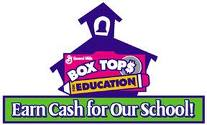 Sports ProgramECS has a very exciting and active sports program.  We are a member of the Tri-State Christian Conference and have boys flag football & basketball & girls volleyball & cheerleading.  Sports are a privilege and students must be on academic balance and in good standing with the school.  Extra time is required for sports so the student must have a desire to put forth the effort and keep their grades up. Any student who receives 5 or more demerits for a particular week will not be able to participate in that week’s games.  If there is no game on that week, they will miss the next game on the schedule. Disrespect will not be tolerated towards any coach or player.  Sports will be a tool in which discipline and team work is taught.  We ask that parents have their children at all practices and games as attendance is a must to be a part of the teams.  Remember that sports is not all that matters in life, so help us to keep each student balanced in their athletics and other areas of their life.  Here are the grades divisions with each sport:Varsity Flag Football – Grades 6th-12thVarsity Volleyball – Grades 6th-12thJunior Varsity Volleyball – Grades 6th-9th Varsity Basketball – Grades 12th  & Below (according to skill level)Junior Varsity Basketball – Grades 6th-9th Pee-Wee Football & Basketball – Grades 2nd-5th Varsity Cheerleading – Grades 6th – 12th Junior Varsity Cheerleading – Grades K-5 – 5th © This Parent/Student Handbook was revised on April 2014.	